就业之星 房长放-----服务基层，无怨无悔个人简介房长放，男，中共党员，安徽砀山人，原财会与金融学院2013级财务管理10班团支部书记。2017年9月考入安徽省砀山县朱楼镇组织部，主要负责基层党务工作。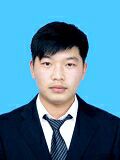 在校表现自入校以来，学习态度认真，思想上积极向上，专业课成绩优异，综合素质测评一直名列前茅，先后获得校级奖学金，“优秀三好学生”，“优秀学生干部”等称号。担任班级团支部书记期间，尽职尽责，在辅导员的指导下积极发挥自己的写作特长，认真学习团支部建设工作，团务工作扎实有序，多次配合学院出色地完成支部活动，所管理的班级团支部曾获得校级“先进班集体”称号。在专业老师的指导下积极参加校级及省级学科竞赛并多次获奖，并被评为校级双优生。领导评语/创业感悟/导师评语/辅导员评语作为乡镇政府的一名新人，房长放同志为了工作能够得心应手，为了写好材料，晚上加班是常有的事，乡镇组织部工作不显山露水，他能耐得住寂寞，守得住清贫，不心浮气躁，有甘于奉献的精神，是如今大学生所难能可贵的品质。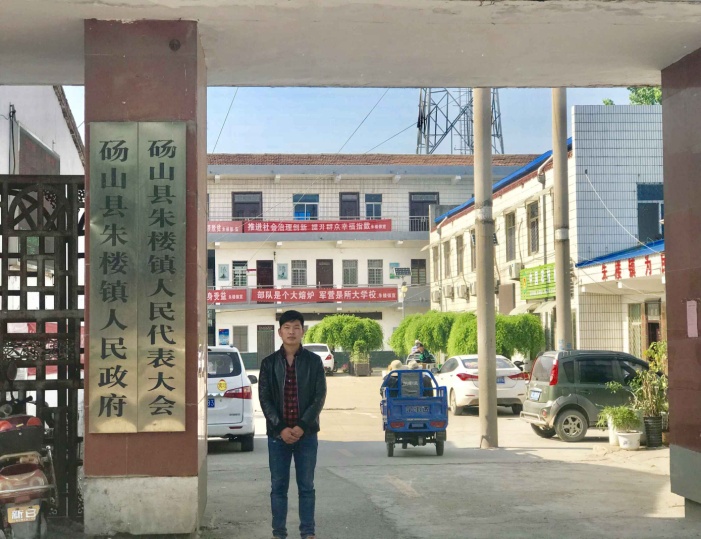 寄语母校/青春格言从离开校门的那一刻起，我衷心祝愿母校越办越好，也希望母校能够培养出更多更优秀的人才遍布在更宽广的领域，什么时候有时间该回家看看了，在我们美丽的华园随心走走，看着熟悉而又陌生的面孔，在最初的起点唱着未来的歌，想必也算是人生一大快事，我每工作闲暇之余就会沉浸在往事的快乐时光中。